Brewer Farms Newsletter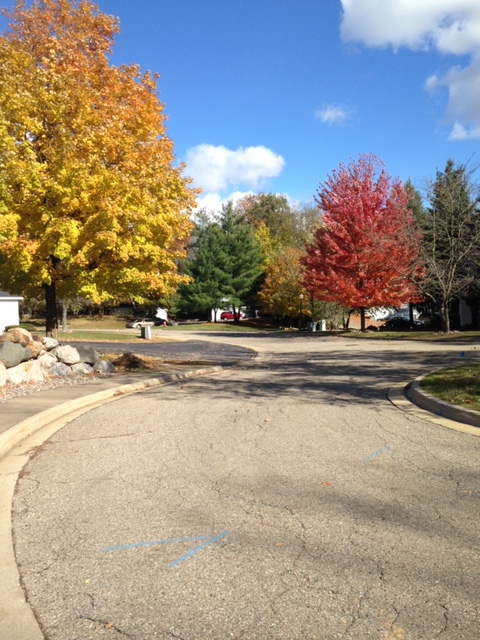 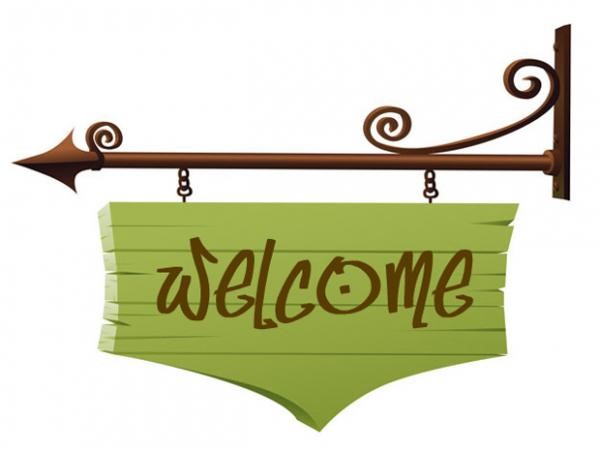 www.brewerfarmscondos.com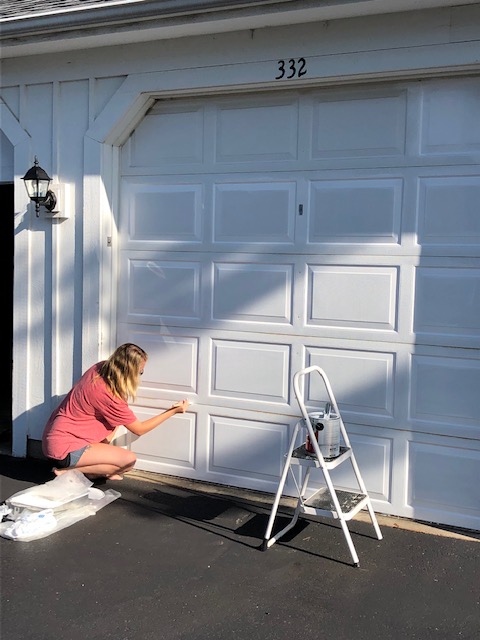 Painted five garage doors for her neighbors.Now that is an act of CARING!!!Association Board Meeting HighlightsIt has been a busy but successful six months.The Board approved several Summer Projects. Some of the big items are as follows:Trimming and removing certain trees that potentially could have a negative impact on buildings and grounds. We are hopeful to replace some of the trees at a future date.Recycle Bin Program – Two Bins (one on North Side (by building N), one on South side (by building H)). The recycling program appears to be a positive venture. Gutters on several buildings were scheduled to be replaced towards the end of the Summer Season.This project has been completed for 2019.New Horizon was approved as the Lawn Care and Snow Removal Provider for 2019.Several lawn care items were approved for 2019. Some of the items include Cutting and trimming, edging, flea, tick, ant & mosquito control, Fall clean up, grub prevention, plus other general lawn care.More economic lighting was approved and all has been changed out. Power washing was completed on several buildings.If you are interested in sharing your birthday and/or anniversary date, we would like to list it in our Quarterly newsletter.Please contact Mary Rosenberry by email: mrosey52@gmail.com or call or text 269-275-6070 (leave message name and date(s)) or Linda Kostich by email: lindakostich@yahoo.com or Phone 773-750-8424.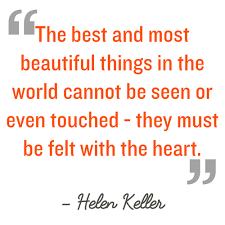 Still in Need of More Volunteers for CommitteesLooking for yourassistance and suggestions.We have two availablecommittees to choose from:Contact Mark Buckland at 419-360-1410 to join the 1-3-5-yr Planning CommitteeContact Mary Rosenberry at 269-275-6070 to join the Landscape & Gardens CommitteeUSEFUL CO-OWNER INFORMATION** According to the bylaws Article VI, Section 2-Listing and Sale of Unit.If you are going to put your unit up for sale, you must deliver a copy of your listing agreement to the Board within 2 days of signing. See article for further details.** According to the bylaws Article VI, Section 8 – Vehicles – You are allowed to park 1 vehicle in a parking space and 1 in your garage for a total of 2 vehicles only – per Condo Unit. See article for further details on other restrictions for vehicle use. Please show Care and Respect to your neighbors.September, 2019 NewsletterPresident’s message:CARE CareAndRespectEveryoneWe, the Brewer Farms Condominium Board members, care to hear from the community and attempt to respond appropriately. The community includes each co-owner and when we listen, discuss and report we are committed to do so respectfully. Because each of us shares our unit and grounds with others, it is hopeful that we CARE about everyone. Working together with a management company, New Horizon, we form a caring team.Linda Kostich